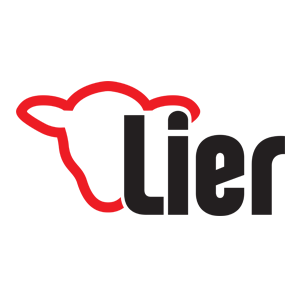 Perceel 
(jaar van de verzamelaanvraag en nummer van het perceel)Kadastraal perceelnummerLandbouwstreekTeelt
(code uit de verzamelaanvraag en eventueel omschrijving)Oppervlakte van het hele perceel(zoals aangegeven in de verzamelaanvraag)1 .....................….………………...……………….................................................2 .....................….………………...……………….................................................3 .....................…………………...……………….................................................4 .....................….………………...……………….................................................5 .....................…..………………...……………….................................................6 .....................…..………………...……………….................................................7 .....................….………………...……………….................................................8 .....................….………………...……………….................................................9 .....................…………………...……………….................................................10 .....................….………………...……………….................................................11 ....................…..………………...……………….................................................12 ....................…..………………...……………….................................................13 .....................….………………...……………….................................................14 .....................….………………...……………….................................................15 .....................…………………...……………….................................................16 .....................….………………...……………….................................................17 ....................…..………………...……………….................................................18 ....................…..………………...……………….................................................19 .....................….………………...……………….................................................20 .....................….………………...……………….................................................